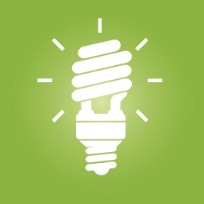 Planificador de ideas[Objetivo]Ideas[Nombre][Nombre][Nombre][Conclusión][Encabezado de Idea 1][Si estás listo para redactar, selecciona una línea de texto y comienza a escribir para reemplazarlo por tu propio texto].[¿Deseas cambiar el aspecto de esta tabla? En la pestaña Diseño de herramientas de tabla, selecciona un estilo diferente.][Texto de Idea 1][Conclusión de Idea 1][Encabezado de Idea 2][Texto de Idea 2][Texto de Idea 2][Texto de Idea 2][Conclusión de Idea 2][Encabezado de Idea 3][Texto de Idea 3][Texto de Idea 3][Texto de Idea 3][Conclusión de Idea 3][Encabezado de Idea 4][Texto de Idea 4][Texto de Idea 4][Texto de Idea 4][Conclusión de Idea 4]